Специальный фиксатив для плохо впитывающих минеральных оснований и 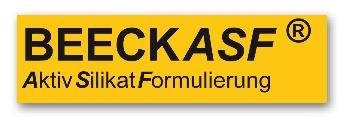 для силикатных лазурей, выполняемых BEECK Farbpulver (порошковыми пигментами)1. Свойства продуктаЖидкое калиевое стекло с минимальным добавлением органики согласно VOB/C DIN 18363 2.4.1. Применяется как грунтовочное средство для укрепления пористых, водооталкивающих минеральных строительных субстанций, таких как модифицированные исусственной смолой штукатурки, плиты утеплителя. Идеальны для создания долговечных силикатных лессировок с помощью BEECK Farbpulver, например, на открытом бетоне и BEECK Quarzfüller. BEECK MBA – Fixativ содержит в качестве связующего активно окремняющее жидкое калиевое стекло.  Силикатизация создает химическую реакцию между основанием, калиевым стеклом, пигментами, в результате чего на поверхности не образуется пленки, а возникает микропористый «нерушимый союз» продукта с основанием. BEECK MBA – Fixativ содержит вспомогательные вещества, которые проникают в плохо впитывающие, водоотталкивающие основания и помогают создавать долговечные силикатные окрасочные слои и лессировки. Высокая естественная щелочность жидкого калиевого стекла защищает основание от грязи, плесени и грибка. Таким образом возможно нанесение безвредных, экологически чистых, долговечных, экономичных и не требующих серьезного ремонта окрасочных слоев даже на сложные с точки зрения строительной физики основания, например на плиты утеплителя. 1.1. Состав Чисто минеральное калиевое стекло и золи кремнияСпециальные добавки, повышающие впитываемость и адгезиюСодержание органических веществ менее 5 % (VOB/C DIN 18363 2.4.1.) Не содержит растворителей, биоцидов и консервантов. 1.2. Технические характеристики 1.2.1. Общие Универсальное применение внутри и на фасадах  BEECK ASF® активная силикатная формулаКапиллярно активный и диффузионно открытыйДает устойчивый результат после обработки и большую сопротивляемость негативному воздействию окружающей средыСоздание лессировок с BEECK FarbpulverПрекрасная адгезия и смачивающие свойстваНегорючесть Разводится водойЕстественная щелочность против грибка и плесени1.2.2.Важные технические характеристики * 1.2.3. Цветовая палитраВ мокром состоянии молочного тона, после высыхания прозрачный2. Инструкция по применению • 	2.1. Требование к основаниюОснование должно быть чистым, сухим, несущеспособным и крепким, а также свободным от отделяющихся фрагментов и загрязнений. Применять предпочтительнее на слабо впитывающих, водоооталкивающих (гидрофобных) основаниях, но можно и на пористых и способных к окремнению материалах, как плиты утеплителя и органосиликатные окрасочные слои Новую штукатурку проверить на сухость и прочность Трещины, дефекты, вывалы должны быть отремонтированы соответствующим образом. Основания, чувствительные к очистке под давлением, обработать аккуратно. Основания с органическими загрязнениями обработать BEECK FungizidНа основаниях с повышенными оптическими требованиями и боковым светом усиленно следить за аккуратным нанесением. 2.2. Стандартное нанесениеСмотреть пункт 2.4 обработка применительно к разным основаниям BEECK МВА - Fixativ2.3. Виды основания и их предварительная обработкаИзвестковая штукатурка (PI/CSII), известково – цементная штукатурка (PII), цементная штукатурка (PIII): Проверить насколько штукатурка высохла и встала. Удалить промежуточные известковые слои травлением BEECK Ätzflüssigkeit, тонкослойные штукатурки и плиты утеплителя не травить. Штукатурку укрепить предварительно разведенным с 2 частями воды BEECK МВА Fixativ с целью предотвращения меления поверхности и снижения впитываемости. Сыпучие на внешней поверхности, но тем не менее несущеспособные штукатурки обработать неоднократно разведенным водой 1:5    BEECK МВА Fixativ до полного насыщения. Известковым штукатуркам перед окраской дать затвердеть, проверить прочность на объекте.  Бетон, открытый бетон: Основательно до пор очистить бетон под давлением очистителем бетона BEECK Schalölentferner от масла опалубки и других смазочных материалов, после чего промыть достаточным количеством воды. Также тщательно очистить бетон внутри BEECK Schalölentferner. Тест на смачивание бетона сделать распылением воды! Произвести предварительное укрепление бетона BEECK МВА Fixativ, разведенного 1:1 с водой. Для использования в системе лазурей с BEECK Farbpulver смотри пункт 2.4. Натуральный камень, кирпич, известняк: Основательно очистить, проверить на наличие высолов и повреждений, вызванных повышенной влажностью, отремонтировать швы и сделать выченку. Произвести предварительное укрепление камня BEECK МВА  Fixativ. Не использовать на глазированном   клинкере или непористом натуральном камне, например, граните. Старые окрасочные слои, штукатурка с искусственными смолами, плиты утеплителя: Минеральные старые окрасочные слои тщательно очистить, удалить пыль. Старые окрасочные слои с трещинами, не несущеспособные и пленочного характера основательно до пор удалить. Оставшиеся окрасочные слои проверить на прочность и несущеспособность. Крепкие матовые окрасочные слои и штукатурки очистить, удалить при наличии органику BEECK Fungizid согласно инструкции по применению. Сильно впитывающие, мелящиеся и рыхлые фрагменты прогрунтовать BEECK МВА Fixativ. На плитах утеплителя использовать только светлые тона, также в системе лазурей, по эталону яркости цветовых оттенков со значением (HBW) > 40. Основания, не пригодные для обработки: горизонтальные или наклоненные под постоянное воздействие негативных природных явлений, не несущеспособные, с высолами, глинистые или восприимчивые к воздействию щелочи, такие как, плиты МДФ или ДСП, гипс или пластмасса, а также содержащие пласто – эластичные старые окрасочные слои. Проблемные основания требуют дифференцированного подхода. На основания, отягащенные высолами и излишней влажностью, подвалы и цоколя наносить санирующую штукатурку. Потом нанести на всю поверхность грунтовочный слой BEECK Quarzfüller2.4.1. Общие указанияПроверить основание на пригодность согласно VOB и пунктам 2.1. и 2.3. данного технического регламента. При этом обратить внимание на его впитываемость, водоотталкивание (гидрофобность), прочность, структуру. Изучить критичные места и дефекты. Поверхности, которые не обрабатываются, особенно стекло, керамику, наружные подоконники деформационные швы, лак и анодированные части тщательно укрыть и защитить от брызг. Особенно при нанесении колерованных тонов и проведении лессировок отдельные части основания и декор окрашивать только краской из общей произведенной партии. При нанесении колерованной краски или краски полного тона следить за однородностью основания и обеспечить достаточное количество квалифицированных рабочих для непрерывного рабочего цикла.   Не наносить краску в сырую погоду, мороз, на разогретую поверхность и при прямом солнце. Минимальная температура   нанесения: +8°C Время высыхания: минимум 12 часов на слой Свежую нанесенную краску защищать от дождя и прямых солнечных лучей, на леса повесить пленку Нанесение- Грунтование водооталкивающих, но одновременно пористых минеральных основанийСмешать ВЕЕСК МВА Fixativ с 1 частью воды и BEECK кистью для нанесения минеральных красок или методом флюатирования нанести достаточное количество смеси, через несколько минут после нанесения удалить излишки на участках с меньшей впитываемостью. На критичных и неизвестных основаниях сделать образцы.-Укрепление рыхлой и мелящейся, но несущеспособной минеральной строительной субстанцииСмешать 1 часть воды и 5 частей BEECK МВА Fixativ.  Нанести достаточное количество методом «мокрое по мокрому» флюатированием. После нанесения удалить излишки на участках с меньшей впитываемостью. Нельзя дать основанию «остеклиться»!-Связующее для силикатной техники лазурей с использованием BEECK цветных порошкообразных пигментов – BEECK Farbpulver Эффект разбавления в зависимости от техники лессировки проверить образцом на основании.                   BEECK    Quarzfüller нанести на всю поверхность основания как обмазочный слой, если не нужен                   эффект натурального камня или естественного бетона.                  Подготовка:- 1 л BEECK МВА Fixativ развести 1 л воды. - в зависимости от желаемого эффекта лессировки, добавить около 200 – 500 г BEECK Farbpulver. - тщательно перемешать и дать настояться в течении 2 часов, лучше ночь.- перед применением можно просеять через сито- периодически перемешивать- во время перерывов в работе упаковки плотно закрывать Нанесение: - наносить продукт как акварель 2-3 лессировочными слоями BEECK кистью для минеральных красок или BEECK овальной кистью для лессировок. - на наружных поверхностях наносить 3 слоя - наносить тонкослойно и без перехлестов.  - время высыхания: минимум 8 часов на один лессировочный слой Длительную консервацию продуктом BEECK ВS Plus можно рекомендовать для представительских фасадов, при отсутствии откосов крыш, а также на шумозащитных экранах и строениях, подверженных сильному загрязнению и воздействию влаги. Нанести BEECK ВS Plus минимум через 10 дней после нанесения силикатной лазури. Это обусловлено особенностями окремнения поверхности.Расход и упаковкаРасход для грунтования (предварительной фиксации) на гладких, нормально впитывающих основаниях – 0,03 л BEECK МВА Fixativ / кв. м. Для техники лазурей – 0,04 л BEECK SOL Fixativ / кв. м./один лессировочный слой.          Точный расход определяется образцом на объекте. Особенно это касается очень гладких или неровных      основаниях.              Упаковка: 1 л/ 5 л / 10 лОчисткаПриборы, инструмент, загрязненную одежду после использования сразу вымыть водой. Хранение Хранить BEECK МВА Fixativ в прохладном месте, но не при минусовых температурах хранить как минимум 12 месяцев. 6. Обозначение степеней опасности, указания по безопасности и утилизация Соблюдать требования по памятке безопасности ЕС (предъявление по запросу). Меры предосторожности: Не давать в руки детям. Не допускать попадание в глаза, на кожу или на одежду. Носить защитные очки/защиту для лица. Продукт щелочной. Пары, распыления и пыль не вдыхать. Не обрабатываемые основания, тщательно защищать, брызги сразу смывать водой. Утилизацию производить согласно законодательным предписаниямЕвропейским нормам: 080112 Код продукта: M-SK01 7. Заявление Данную техническую информацию мы предоставляем как консультационную, полученную нами в результате наших разработок и практического опыта. Все рекомендации не являются основанием для договорных правоотношений. Они не освобождают исполнителей работ от самостоятельной проверки пригодности продукта и методов его нанесения в зависимости от основания. Мы оставляем за собой право на внесение технических изменений с целью развития продукта. Недопустимо с целью колеровки, разведения и аналогичных действий применение добавок других производителей. Необходима проверка тонов перед нанесением. С появлением новой редакции, данная редакция автоматически считается недействительной. Обязательными для классификации по определению опасных веществ, утилизации и прочего являются показатели паспортов безопасности ЕС в их актуальной версии.Параметр  Значение  Подтверждающий документ Удельный вес 20°C:  1,16 кг / л pH щелочность 20°C:  11 Прочность на сжатие 20°C:   < 500 mPas W24-водопоглащение:  Более 1,0 кг / (м2ч1/2) sd-сопротивление диффузии водяного пара (H2O):   0,01 м Класс горючести:  A2 негорючая  DIN EN 13501-1, DIN 4102 Содержание ЛОС (максимум):  2 г / л  ChemVOCFarbV, cat. A / c 